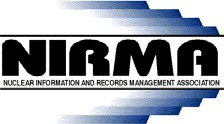 Nuclear Information and Records Management Association ConferenceTrip ReportSignificance to My Job ResponsibilitiesNetworking with PeersExhibitor DemonstrationsTechnical PresentationsRecommendations for Follow-Up Activities to be Researched/Applied to our Business PracticesOther Conference HighlightsTitle of Technical Session(s) Presented and/or Leadership Role Conducted during the ConferenceBusiness Unit/Committee Meeting AttendanceAwards or Other Recognition ReceivedNames, Organizations, and Telephone Numbers of Significant or Foreign ContactsAdditional information in Attachments (e.g., agenda, handouts, etc.). Distribution List:2019 Nuclear Information and Records Management Association ConferenceTrip ReportAll red text is provided as guidance and should be removed in your final report.Name of Traveler:Date(s) of Travel:Location of Conference: JW Marriott Las Vegas Resort & Spa – Summerlin, NevadaPurpose of Travel: Professional Development and Continuing Education programsSignificance to My Job Responsibilities:Networking with peers regarding … (list specific area)One-on-one demonstrations with vendors regarding ….. (software for resolution of our)… problemSpecific information was obtained from … regarding …(indicate your specific issue and possibly attached a detailed report)Recommendations for Follow-Up Activities to be Researched/Applied to our Business Practices:(Vendor company name and contact name) about (product name) that may help us in (insert your particular issue)(Presenter name) of technical session (title) as their solution/presentation may be able to help us with …(Business Unit Chair/committee member name) regarding (issue/regulation) discussed and how it applies to our (title) business issue/concern Other conference highlights:	Guest speaker presentations: I found (list the topic) to have direct application to …I plan to share (indicate the specific topics/presentation title) with (indicate other personnel and areas of responsibility) Title of Technical Session(s) Presented and/or Leadership Role Conducted during the Conference:I presented a Technical Session (title). There were approximately (#) of attendees. The following comments were received:As the (your title) I presided over the conference meeting of the (BU/group/committee title). Of significant interest is …Business Unit/Committee meeting attendance:Indicate key points of what was accomplished and any action items assigned to you – also include how this assignment might benefit your work activities, roles and responsibilitiesAwards or other recognition received:Names, Organizations, and Telephone Numbers of Significant or Foreign Contacts:Check your company/governmental agency specific requirements to determine your need to indicate a “reportable contact”. Below is an example from the United States.Traveler's Signature & Date:Additional information in attachments (e.g., agenda, handouts, etc.). Distribution List:Attendee NameDate(s) of TravelConference LocationJW Marriott Resort & Spa Summerlin, NevadaPurpose of TravelProfessional Development and Continuing Education ProgramsAttendee’s SignatureDate